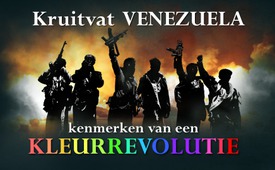 Kruitvat Venezuela: kenmerken van een kleurrevolutie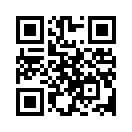 De bevolking van Venezuela protesteert al weken tegen de regering van Nicolas Maduro. Er stierven daarbij minstens 30 personen en bijna 500 werden gewond. De Organisatie Amerikaanse Staten OAS, een vereniging van 34 staten van Noord- en Zuid-Amerika onder de leiding van Amerika, stelt alleen de regering Maduro verantwoordelijk, maar in de OAS is hierover geen eensluidende mening. De Venezolaanse vertegenwoordiger wierp op dat: “Het Venezolaanse volk het recht heeft om interne problemen op te lossen zonder voogdij van de OAS en de lotsbestemming van Venezuela moet zeker niet door Washington beslist worden.”De bevolking van Venezuela protesteert al weken tegen de regering van Nicolas Maduro. Er stierven daarbij minstens 30 personen en bijna 500 werden gewond. De Organisatie Amerikaanse Staten OAS, een vereniging van 34 staten van Noord- en Zuid-Amerika onder de leiding van Amerika, stelt alleen de regering Maduro verantwoordelijk, maar in de OAS is hierover geen eensluidende mening. De Venezolaanse vertegenwoordiger wierp op dat: “Het Venezolaanse volk het recht heeft om interne problemen op te lossen zonder voogdij van de OAS en de lotsbestemming van Venezuela moet zeker niet door Washington beslist worden.” 
Ook de president van Bolivia Evo Morales zei onlangs: “Ik heb het gevoel dat de OAS vasthoudt aan haar traditie nl.  staatsgrepen te ondersteunen"... dit  is één van de belangrijkste middelen van het Noord-Amerikaanse imperium*.” [* imperium = overheersende militaire en economische wereldmacht]
Wat is nu waarheid in het gezegde dat het in Venezuela zou gaan om een door Amerika beïnvloede poging tot putsch*? [*putsch = onwettige regeringsomwenteling met behulp van het leger] In de uitzending: “Hoe functioneren kleurrevoluties”” legt Kla.tv aan de hand van zeven kenmerken uit, hoe een revolutie van buitenaf wordt beïnvloed. [zie: www.kla.tv/8752 (Duits)]

1. Het doelland komt in het vizier van Amerikaanse strategen.
Volgens de Amerikaanse advocaat Eva Golinger is Venezuela duidelijk in het vizier van Washington omdat daar één van de grootste aardoliereserves ter wereld is. De regering Maduro wijst tot nu toe af, hun oliehandel te privatiseren omdat dit hetzelfde zou zijn aan een uitverkoop aan internationale firma’s, waarvan de meeste Amerikaans zijn. De bevolking zou dan nog minder profiteren van de rijkdom van het land en verder verarmen. [zie: www.kla.tv/10398 (Duits)]

2. Een kleurrevolutie gaat uit van de Amerikaanse ambassade in het doelland. De Venezolaanse president riep zijn Amerikaanse ambtscollega er begin 2015 op om de 'samenzwering' te beëindigen. Die kwam van de ambassade in Caracas. [hoofdstad van Venezuela]. Daar werden plannen nagestreefd voor een staatsgreep*. Madura  bewees dat medewerkers van de ambassade probeerden om militairen, vroegere ministers, bekende journalisten en politici, te overhalen tot medewerking; er werd hen geld aangeboden... aldus Madura. [*staatsgreep = regeringsomwenteling]
3. Die delen van de samenleving die men tot doel heeft, worden geïnfiltreerd vanuit de Amerikaanse ambassade, via een netwerk van NGO’s (Niet- Gouvernementele- Organisaties.
Volgens Eva Golinger hebben de hulporganisaties US-AID, onder Amerikaans bestuur,  en het door George Soros gefinancierde “National Endowment for Democracy”, kort NED, tussen 2013 en 2014 (alleen al) meer dan 14 miljoen dollar betaald aan oppositiegroepen en media in Venezuela. 

4. De ontevredenheid over de economische situatie wordt uitgebuit en vergroot tot een protestactie, met als eis het aftreden van de president.

5. Elk aanbod van de regering voor een gesprek, wordt afgewezen door de demonstranten.
 De bemiddelde dialoog tussen regering en oppositie van eind november 2016 werd een maand later al ingetrokken door het bondgenootschap van de oppositie. Pas kort geleden gaf de oppositionele president van het parlement, Julio Borges, een duidelijke afwijzing tot terugkeer aan de onderhandelingstafel met de regering. Hij zei: “Hier is niets te bespreken met niemand.” 

6. Een deel van de protesterenden wordt geschoold om de veiligheidstroepen  te provoceren; ook worden protesterenden  geïnfiltreerd door loonterroristen die bereid zijn tot geweld.
Op veel foto’s van demonstranten, zijn vermomden en herrieschoppers te zien. Die leveren straatgevechten met de politie, plunderen winkels, plegen brandstichtingen of schieten in het wilde weg op voorbijgangers en woningen. Zelfs voor de ingang van een ziekenhuis werd brand gesticht, zodat het moest worden geëvacueerd. De meeste slachtoffers vallen dus door bendes en herrieschoppers en niet door de regering.

7. De westerse toonaangevende media nemen constant stelling voor de demonstranten en maken de president verantwoordelijk voor de ontevreden demonstranten, evenals voor de gewelddaden. 
In de toonaangevende media wordt de indruk gewekt dat de doden en gewonden er komen door de regering. Naderhand,  in de details, wordt het dan gerelativeerd. 
Het is heel waarschijnlijk dat de onrusten in Venezuela zijn terug te leiden op een door Amerikaanse strategen geplande regeringsomwenteling.
Al in 2002 was er een poging tot putsch tegen de toenmalige president Hugo Chávez. Ondertussen zijn er talrijke aanwijzingen dat de Amerikaanse regering onder George W. Bush betrokken was in die poging tot putsch. Meerdere kranten, waaronder de New York Times, berichtten dat de oppositie twee maanden vóór die gebeurtenis regelmatig contact had gehad met de Amerikaanse ambassade.
Ook alle andere kenmerken van een kleurrevolutie waren toentertijd al terug te vinden, zoals cineast John Pilger uiteenzet in de Australische documentaire: “The War on Democracy” – “De oorlog tegen de democratie” – van 2007. U kunt nu kijken naar de slotsom van John Pilger (Film van John Pilger over de mislukte putsch tegen Hugo Chávez in 2002 vindt u op  https://www.youtube.com/watch?v=iQAtadS2uCs ).


Slotsom:

President Bush had beloofd het boze op de wereld te overwinnen en de grote missie te beginnen die zou leiden tot een vrije maatschappij op alle continenten. Om deze epische leugen te kunnen begrijpen, moet men de geschiedenis begrijpen. Verborgen geschiedenis, onderdrukte geschiedenis, geschiedenis die verklaart waarom wij hier in het westen zoveel weten over de misdaden van anderen, maar bijna niets over die van onszelf. Het ontbrekende woord is 'imperium'. Er wordt zelden notitie genomen van het bestaan van het Amerikaanse imperium. Of het wordt verpakt in beelden van 'het patriottisme die de oorlog viert'  én een arrogantie die zegt dat geen land het recht heeft zijn eigen weg te gaan, zolang het niet de belangen van Amerika dient. Imperia hebben niets te doen met vrijheid; zij zijn immoreel. Het gaat om verovering en diefstal en controle en geheimen. Sinds 1945 heeft Amerika geprobeerd 50 regeringen ten val te brengen, waaronder veel democratische. 30 landen werden aangevallen en gebombardeerd, wat ontelbare mensen levens heeft gekost.door ddBronnen:http://www.srf.ch/play/tv/popupvideoplayer?id=53c07298-722b-4087-9753-4fb2435403ee&startTime=9.985
https://www.srf.ch/play/radio/popupaudioplayer?id=75cdda09-36ed-4e58-ad21-378f635b4006
https://de.wikipedia.org/wiki/Organisation_Amerikanischer_Staaten
https://deutsch.rt.com/amerika/49822-bolivien-prasident-morales-im-rt-interview-usa-staatsstreich/
https://amerika21.de/2015/02/111733/spannungen-usa-venezuela
https://de.wikipedia.org/wiki/National_Endowment_for_Democracy#Venezuela
https://amerika21.de/2017/04/174232/dialog-venezuela-stagniert
https://deutsch.rt.com/amerika/49819-venezuela-regime-change-fraktion-lasst/
http://www.srf.ch/news/international/gehen-sie-nicht-mit-der-titanic-maduros-unter
https://de.wikipedia.org/wiki/Hugo_Ch%C3%A1vez#Streik_und_Putsch_gegen_Ch.C3.A1vez_im_April_2002
http://www.zeit-fragen.ch/de/ausgaben/2014/nr-9-2242014/inszenierte-unruhen-in-venezuela-nach-ukrainischem-strickmuster.html

https://www.youtube.com/watch?v=eV8QSQgT3bg
https://www.youtube.com/watch?v=3tWupGZ8-vMDit zou u ook kunnen interesseren:---Kla.TV – Het andere nieuws ... vrij – onafhankelijk – ongecensureerd ...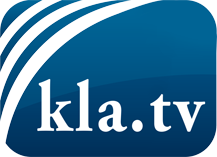 wat de media niet zouden moeten verzwijgen ...zelden gehoord van het volk, voor het volk ...nieuwsupdate elke 3 dagen vanaf 19:45 uur op www.kla.tv/nlHet is de moeite waard om het bij te houden!Gratis abonnement nieuwsbrief 2-wekelijks per E-Mail
verkrijgt u op: www.kla.tv/abo-nlKennisgeving:Tegenstemmen worden helaas steeds weer gecensureerd en onderdrukt. Zolang wij niet volgens de belangen en ideologieën van de kartelmedia journalistiek bedrijven, moeten wij er elk moment op bedacht zijn, dat er voorwendselen zullen worden gezocht om Kla.TV te blokkeren of te benadelen.Verbindt u daarom vandaag nog internetonafhankelijk met het netwerk!
Klickt u hier: www.kla.tv/vernetzung&lang=nlLicence:    Creative Commons-Licentie met naamgeving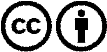 Verspreiding en herbewerking is met naamgeving gewenst! Het materiaal mag echter niet uit de context gehaald gepresenteerd worden.
Met openbaar geld (GEZ, ...) gefinancierde instituties is het gebruik hiervan zonder overleg verboden.Schendingen kunnen strafrechtelijk vervolgd worden.